PRIMAIRE PEINTURE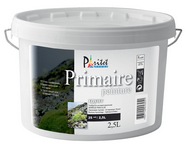  Грунт «PRIMAIRE PEINTURE» 
Основа:   АКРИЛОВЫЕ СОПОЛИМЕРЫ 
С ДОБАВЛЕНИЕМ ТИТАНА 
Фасовка: 2,5л 
Расход: 1л на 10м2 
Время высыхания: 4-6 часовОписание: специальный грунт на акриловой основе, используется в качестве основы для нанесения тонких рельефных и гладких декоративных штукатурок и фактурных красок.Применение согласно спецификации основного декоративного покрытия.